Семінар з найкращих практик запобігання злочинам, що здійснюються неповнолітніми особамиСтан та тенденції злочинності неповнолітніх, як показує аналіз судової статистики, свідчать про нагальну потребу організації консолідованих і цілеспрямованих дій суспільства та держави щодо попередження такої злочинності, запобігання її розвитку та зростанню.Для обговорення актуальних питань запобігання злочинів, що здійснюються неповнолітніми, в Харківській області проведено 9 семінарів з найкращих практик.Дати проведення: 22.11.2018, 29.11.2018, 06.12.2018, 12.12.2018, 24.01.2019, 31.01.2019, 07.02.2019, 14.02.2019, 07.03.2019, 14.03.2019, 21.03.2019Місце проведення : м. Чугуїв, м. Ізюм, Харківський район (м. Мерефа),               м. Валки, м. Дергачі, м. Балаклія, м. Первомайський, м. Куп’янськ,                      м. Красноград, м. Харків.Учасники: представники ССД ХОДА, ССД РДА, МР, ОТГ, територіальні підрозділи ювенальної превенції, територіальні підрозділи прокуратури, Управління патрульної поліції в Харківській області Департаменту патрульної поліції, місцеві ЦСССДМ, територіальні підрозділи Північно-Східного міжрегіонального управління з питань виконання кримінальних покарань та пробації Міністерства юстиції України, районні управління науки і освіти.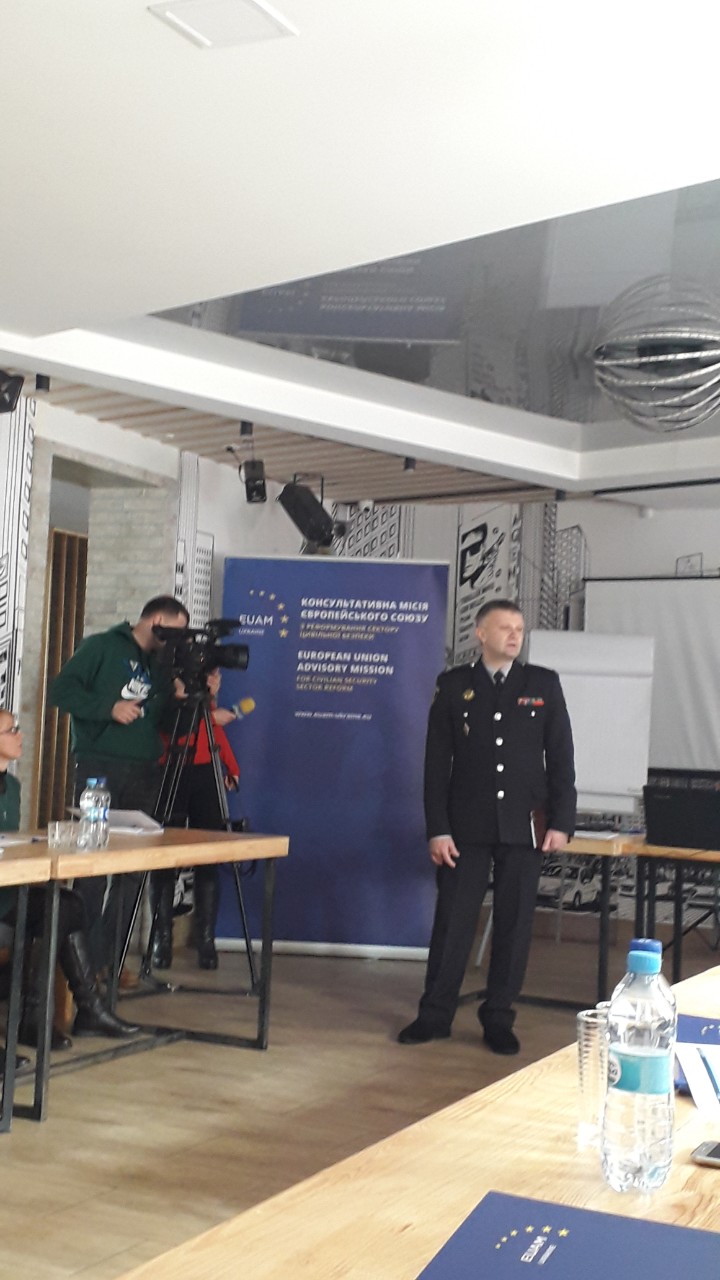 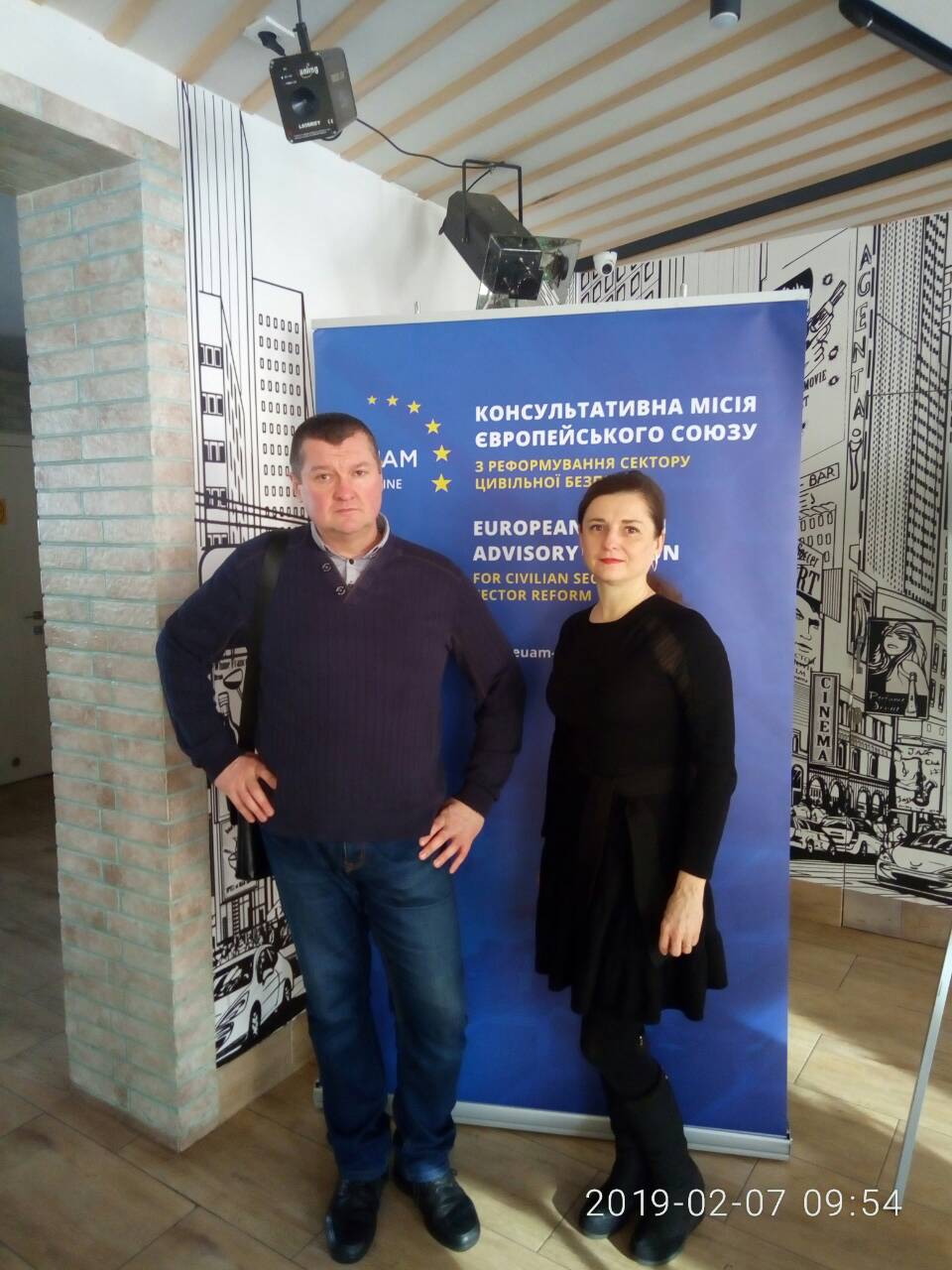 